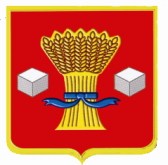 АдминистрацияСветлоярского муниципального района Волгоградской областиПОСТАНОВЛЕНИЕот __________                   № _____В соответствии с Федеральным законом от 6 октября 2003 года №131-ФЗ «Об общих принципах организации местного самоуправления в Российской Федерации», статьями 2.9 и 2.10 Кодекса Волгоградской области об административной ответственности, рассмотрев служебные записки начальника отдела  по гражданской обороне и чрезвычайным ситуациям, охране окружающей среды и экологии администрации Светлоярского муниципального района Волгоградской области Ашадзе И.Н., начальника отдела архитектуры, строительства и ЖКХ администрации Светлоярского муниципального района Волгоградской области Кольченко С.В., руководствуясь Уставом Светлоярского муниципального района Волгоградской области, п о с т а н о в л я ю:1.Внести изменение в Перечень должностных лиц, уполномоченных на составление протоколов об административных правонарушениях, предусмотренных Кодексом Волгоградской области об административной ответственности, утверждённый постановлением администрации Светлоярского муниципального района Волгоградской области от 04.02.2020г. №163 «Об утверждении перечня должностных лиц администрации Светлоярского муниципального района Волгоградской области, уполномоченных на составление протоколов об административных правонарушениях»:- в графе  «Должностное лицо, уполномоченное на составление протоколов об административных правонарушениях, предусмотренных Кодексом Волгоградской области об административной ответственности  строки Отдел  по гражданской обороне и чрезвычайным ситуациям, охране окружающей среды  администрации Светлоярского муниципального района  текст « Главный специалист» заменить на текст  «Специалист 1-й  категории»;- в графе «Должностное лицо, уполномоченное на составление протоколов об административных правонарушениях, предусмотренных Кодексом Волгоградской области об административной ответственности строки Отдел архитектуры, строительства и ЖКХ администрации Светлоярского муниципального района Волгоградской области  текст «Главный специалист» заменить на текст «Ведущий специалист». 2. Отделу по муниципальной службе, общим и кадровым вопросам администрации Светлоярского муниципального района Волгоградской области (Иванова Н.В.) разместить настоящее постановление на официальном сайте администрации Светлоярского муниципального района Волгоградской области.	3. Контроль исполнения настоящего постановления оставляю за собой.Глава муниципального района						Т.В.РаспутинаТроилина Л.В.О внесении изменений в Перечень должностных лиц, уполномоченных на составление протоколов об административных правонарушениях, предусмотренных Кодексом Волгоградской области об административной ответственности, утверждённый постановлением администрации Светлоярского муниципального района Волгоградской области от 04.02.2020г. №163 «Об утверждении перечня должностных лиц администрации Светлоярского муниципального района Волгоградской области, уполномоченных на составление протоколов об административных правонарушениях»